Познавательное развитие. Опыт  «Радужный дождь»Дата проведения: 27.04.2020
           Настроение людей зависит от погоды. На улице солнечно – и на душе светло и радостно. Идет дождь, пасмурно, холодно – и ты мрачный как туча. Сегодня погода – просто тоска: хмуро, идет дождь. Но не всегда дождь бывает серым и хмурым. Сегодня я предлагаю вам провести опыт «Радужный дождик в стакане».
Для этого нам понадобится: стакан с водой, пена для бритья, пищевой краситель (густо разведенную краску или гуашь), пипетка.
Шаг 1. Наполняем стакан водой;
Шаг 2. Разбавляем красители
Шаг 3. Создаем «облако» из пены для бритья поверх воды
Шаг 4. Даем ребенку наполнить пипетку красителем и пусть покапает краской сверху на «облако»
Излишки просочатся сквозь пену и «пойдет радужный дождь».Шаг 1                                                          Шаг 2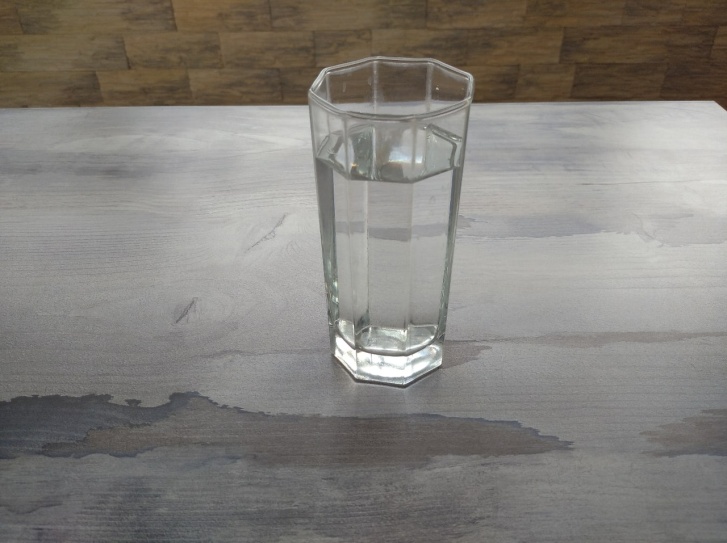 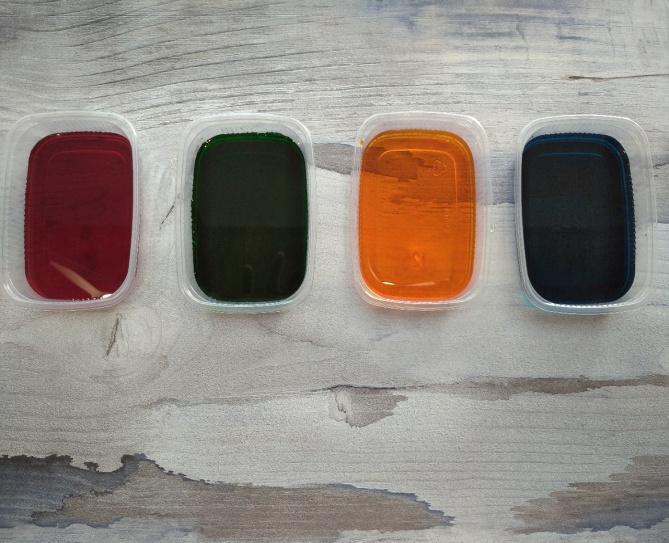 Шаг 3                                                           Шаг 4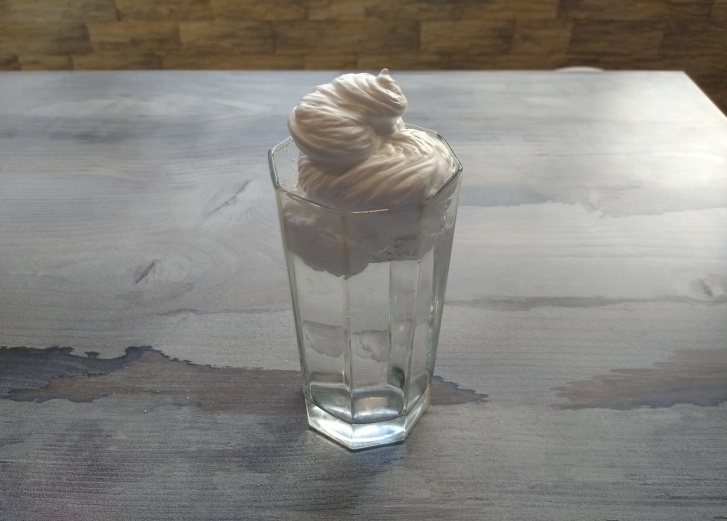 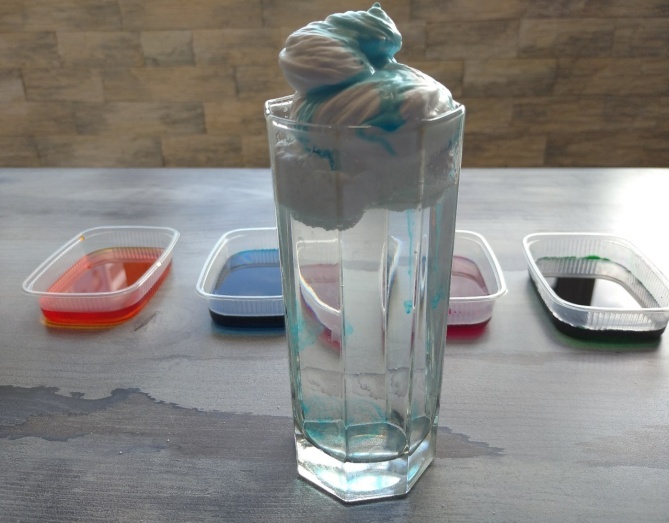 Итог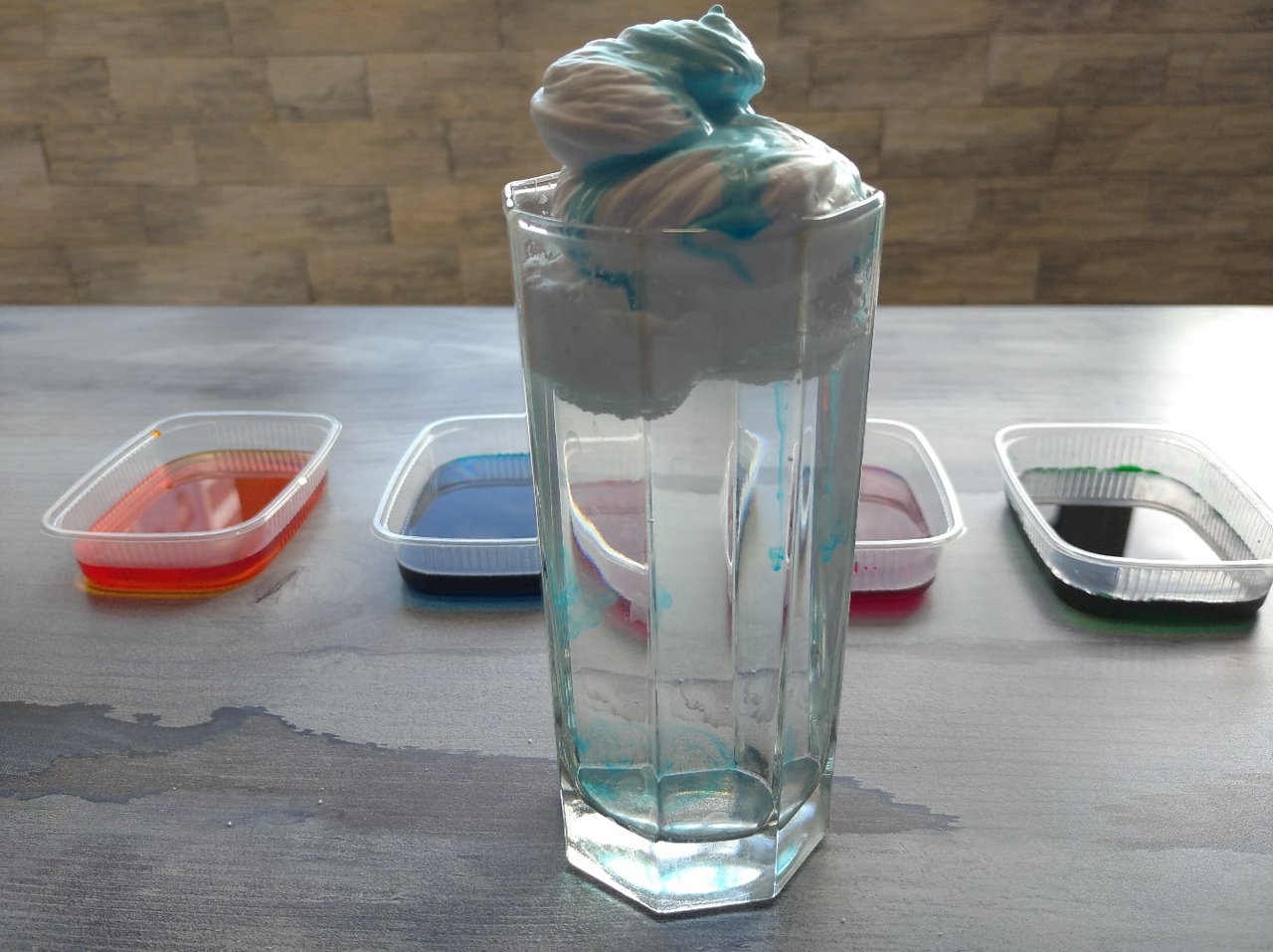 